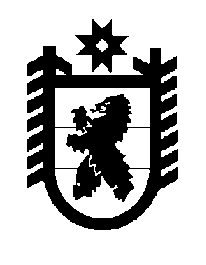 Российская Федерация Республика Карелия    ПРАВИТЕЛЬСТВО РЕСПУБЛИКИ КАРЕЛИЯРАСПОРЯЖЕНИЕ                                от 24 ноября 2016 года № 887р-П г. Петрозаводск В целях реализации Региональной адресной программы по переселению граждан из аварийного жилищного фонда на 2014 – 2017 годы, утвержденной постановлением Правительства Республики Карелия от 23 апреля 2014 года 
№ 129-П, в соответствии  с частью 11 статьи 154 Федерального закона 
от 22 августа 2004 года № 122-ФЗ «О внесении изменений в законодательные акты Российской Федерации и признании утратившими силу некоторых законодательных актов Российской Федерации в связи с принятием федеральных законов «О внесении изменений и дополнений в Федеральный закон «Об общих принципах организации законодательных (представительных) и исполнительных органов государственной власти субъектов Российской Федерации» и «Об общих принципах организации местного самоуправления в Российской Федерации», учитывая решение Совета Эссойльского сельского поселения от 18 октября 
2016 года № 29 «О приеме в муниципальную собственность Эссойльского сельского поселения имущества из государственной собственности Республики Карелия»: 1. Утвердить перечень государственного имущества Республики Карелия, передаваемого в муниципальную собственность Эссойльского сельского поселения, согласно приложению к настоящему распоряжению. 2. Казенному учреждению Республики Карелия «Управление капитального строительства Республики Карелия» совместно с администрацией Эссойльского сельского поселения обеспечить подписание передаточного акта и представить его на утверждение в Государственный комитет Республики Карелия 
по управлению государственным имуществом и организации закупок.3. Право муниципальной собственности на передаваемое имущество возникает с момента утверждения передаточного акта.           Глава Республики Карелия                                                                  А.П. Худилайнен Приложение к распоряжению Правительства Республики Карелияот 24 ноября 2016 года № 887р-П ПЕРЕЧЕНЬ государственного имущества Республики Карелия, передаваемого в муниципальную собственность Эссойльского сельского поселения_________________№ п/пНаименование имуществаАдрес местонахождения имуществаИндивидуализирующие характеристики имущества1234Жилое помещениеПряжинский район, пос. Эссойла, ул. Новосёлов, д. 5, кв. 19786/10000 доли  в квартире общей площадью 41,1 кв. мЖилое помещениеПряжинский район, пос. Эссойла, ул. Новосёлов, д. 5, кв. 29786/10000 доли  в квартире общей площадью 44,3 кв. мЖилое помещениеПряжинский район, пос. Эссойла, ул. Новосёлов, д. 5, кв. 39786/10000 доли  в квартире общей площадью 44,2 кв. мЖилое помещениеПряжинский район, пос. Эссойла, ул. Новосёлов, д. 5, кв. 49786/10000 доли  в квартире общей площадью 44,5 кв. мЖилое помещениеПряжинский район, пос. Эссойла, ул. Новосёлов, д. 5, кв. 59786/10000 доли  в квартире общей площадью 41,1 кв. мЖилое помещениеПряжинский район, пос. Эссойла, ул. Новосёлов, д. 5, кв. 69786/10000 доли  в квартире общей площадью 44,3 кв. мЖилое помещениеПряжинский район, пос. Эссойла, ул. Новосёлов, д. 5, кв. 79786/10000 доли  в квартире общей площадью 44,2 кв. мЖилое помещениеПряжинский район, пос. Эссойла, ул. Новосёлов, д. 5, кв. 89786/10000 доли  в квартире общей площадью 58,6 кв. мЖилое помещениеПряжинский район, пос. Эссойла, ул. Новосёлов, д. 5, кв. 99786/10000 доли  в квартире общей площадью 41,6 кв. мЖилое помещениеПряжинский район, пос. Эссойла, ул. Новосёлов, д. 5, кв. 109786/10000 доли  в квартире общей площадью 44,3 кв. мЖилое помещениеПряжинский район, пос. Эссойла, ул. Новосёлов, д. 5, кв. 119786/10000 доли  в квартире общей площадью 44,2 кв. мЖилое помещениеПряжинский район, пос. Эссойла, ул. Новосёлов, д. 5, кв. 129786/10000 доли  в квартире общей площадью 58,6 кв. м1234Жилое помещениеПряжинский район, пос. Эссойла, ул. Новосёлов, д. 5, кв. 139786/10000 доли  в квартире общей площадью 32,8 кв. мЖилое помещениеПряжинский район, пос. Эссойла, ул. Новосёлов, д. 5, кв. 149786/10000 доли  в квартире общей площадью 28,1 кв. мЖилое помещениеПряжинский район, пос. Эссойла, ул. Новосёлов, д. 5, кв. 159786/10000 доли  в квартире общей площадью 28,1 кв. мЖилое помещениеПряжинский район, пос. Эссойла, ул. Новосёлов, д. 5, кв. 169786/10000 доли  в квартире общей площадью 32,8 кв. мЖилое помещениеПряжинский район, пос. Эссойла, ул. Новосёлов, д. 5, кв. 179786/10000 доли  в квартире общей площадью 31,8 кв. мЖилое помещениеПряжинский район, пос. Эссойла, ул. Новосёлов, д. 5, кв. 189786/10000 доли  в квартире общей площадью 54 кв. мЖилое помещениеПряжинский район, пос. Эссойла, ул. Новосёлов, д. 5, кв. 199786/10000 доли  в квартире общей площадью 28,1 кв. мЖилое помещениеПряжинский район, пос. Эссойла, ул. Новосёлов, д. 5, кв. 209786/10000 доли  в квартире общей площадью 28,1 кв. мЖилое помещениеПряжинский район, пос. Эссойла, ул. Новосёлов, д. 5, кв. 219786/10000 доли  в квартире общей площадью 30,2 кв. мЖилое помещениеПряжинский район, пос. Эссойла, ул. Новосёлов, д. 5, кв. 229786/10000 доли  в квартире общей площадью 37,1 кв. мЖилое помещениеПряжинский район, пос. Эссойла, ул. Новосёлов, д. 5, кв. 239786/10000 доли  в квартире общей площадью 56,3 кв. мЖилое помещениеПряжинский район, пос. Эссойла, ул. Новосёлов, д. 5, кв. 249786/10000 доли  в квартире общей площадью 28,1 кв. мЖилое помещениеПряжинский район, пос. Эссойла, ул. Новосёлов, д. 5, кв. 259786/10000 доли  в квартире общей площадью 28,1 кв. мЖилое помещениеПряжинский район, пос. Эссойла, ул. Новосёлов, д. 5, кв. 269786/10000 доли  в квартире общей площадью 73,8 кв. мЖилое помещениеПряжинский район, пос. Эссойла, ул. Новосёлов, д. 6, кв. 19786/10000 доли  в квартире общей площадью 44,1 кв. м1234Жилое помещениеПряжинский район, пос. Эссойла, ул. Новосёлов, д. 6, кв. 29786/10000 доли  в квартире общей площадью 44,1 кв. мЖилое помещениеПряжинский район, пос. Эссойла, ул. Новосёлов, д. 6, кв. 39786/10000 доли  в квартире общей площадью 44,2 кв. мЖилое помещениеПряжинский район, пос. Эссойла, ул. Новосёлов, д. 6, кв. 49786/10000 доли  в квартире общей площадью 50,1 кв. мЖилое помещениеПряжинский район, пос. Эссойла, ул. Новосёлов, д. 6, кв. 59786/10000 доли  в квартире общей площадью 39,1 кв. мЖилое помещениеПряжинский район, пос. Эссойла, ул. Новосёлов, д. 6, кв. 69786/10000 доли  в квартире общей площадью 44,1 кв. мЖилое помещениеПряжинский район, пос. Эссойла, ул. Новосёлов, д. 6, кв. 79786/10000 доли  в квартире общей площадью 44,1 кв. мЖилое помещениеПряжинский район, пос. Эссойла, ул. Новосёлов, д. 6, кв. 89786/10000 доли  в квартире общей площадью 44,2 кв. мЖилое помещениеПряжинский район, пос. Эссойла, ул. Новосёлов, д. 6, кв. 99786/10000 доли  в квартире общей площадью 50,3 кв. мЖилое помещениеПряжинский район, пос. Эссойла, ул. Новосёлов, д. 6, кв. 109786/10000 доли  в квартире общей площадью 44,3 кв. мЖилое помещениеПряжинский район, пос. Эссойла, ул. Новосёлов, д. 6, кв. 119786/10000 доли  в квартире общей площадью 44,1 кв. мЖилое помещениеПряжинский район, пос. Эссойла, ул. Новосёлов, д. 6, кв. 129786/10000 доли  в квартире общей площадью 44,1 кв. мЖилое помещениеПряжинский район, пос. Эссойла, ул. Новосёлов, д. 6, кв. 139786/10000 доли  в квартире общей площадью 44,2 кв. мЖилое помещениеПряжинский район, пос. Эссойла, ул. Новосёлов, д. 6, кв. 149786/10000 доли  в квартире общей площадью 50,8 кв. м